Breakfast (Served all day)All omelets and benedicts come with choice of creamy grits, roasted potatoes or fruit. Toast is included with omelets.Kickin’ Chicken OmeletChicken breast, red onion, mushroom, spinach, goat cheese topped with homemade salsa 10.99Farmhouse OmeletTurkey, smoked gouda, tomato, green onion 10.25Under the Sea OmeletCrab meat, shrimp, brie, bell pepper, green onion, garnished with dill 11.99 Build your Chicks Omelet 5.50Meat: Andouille sausage, bacon, ham, turkey, chicken - add 1.75eaSeafood: shrimp, crabmeat - add 1.99eaCheese: smoked gouda, gruyere, brie, goat cheese, mozzarella - add 1.25ea         Veggies: mushroom, red onion, green onion, spinach, bell pepper, tomato, jalapeno - add 0.75ea*Egg whites upcharge 1.00 Traditional Benedict Poached eggs, hickory-smoked ham, Cajun Hollandaise on a croissant 10.75Crab Cake BenedictPoached eggs, crab cake, Cajun hollandaise on a croissant 13.50Veggies BenedictPoached eggs with sautéed mushroom, onion, bell pepper, tomato, spinach topped with Cajun hollandaise on a croissant 10.25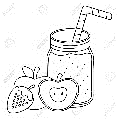 *Cajun hollandaise contains creole mustard and hot sauceCafé BreakfastTwo eggs your way, with a choice of meat, choice of roasted potatoes -OR- fruit -OR- creamy grits, and toast 8.50Papa’s French ToastTwo slices of Texas toast dipped in vanilla rum batter. Rolled in corn flakes, topped with powdered sugar and fresh fruit 8.75Buttermilk Pancakes Homemade pancakes topped with fresh fruit & powdered sugar 8.50BBQ Shrimp and Grits Spicy dark roux over creamy grits with sliced baguettes 14.50Chia Pudding GFHomemade chia pudding topped with bananas, blueberries and nuts 6.25Parfait Yogurt, granola, fresh fruit 6.25EggwichHatchery:  egg, spinach, tomato, mushrooms, goat cheese on croissant 6.25                                                                                                                                  Belt: bacon, egg, kale, tomato, mayo on corn dusted jalapeno toast 6.99                                                                                                             Barnyard: smoked turkey, egg, herbed cream cheese spread on marble rye 6.99  Breakfast Poboy: Andouille Sausage, egg, gouda, grilled onions on French bread 7.25Breakfast bowlsPotato: Roasted potato, gouda, egg 5.25 add bacon, ham, or sausage 1.75 Grits: Creamy grits, sautéed veggies, egg –6.25 add bacon, ham, sausage 1.75  A La CarteCreamy grits 2.99Roasted potatoes 2.99Fruit cup 2.99Two eggs 2.50Andouille sausage 3.25 Bacon 3.25Ham 3.25Turkey 3.25Multigrain/ Texas toast/Rye 1.99One pancake 2.25Fresh Juice Green BlastKale, spinach, carrot, lime, ginger, apple 7.99Iron ChickBeet, ginger, orange, carrots, apple 8.15Ginger SunApple, grapefruit, ginger 6.99RefuelCucumber, carrot, apple, ginger, lime 6.99Lunch (Starts at 11:00am) All sandwiches come with a house vinaigrette saladGrown Up Grilled CheeseLayered slices of gruyere, smoked gouda, pickled beet and Creole mustard on corn dusted  jalapeno toast 10.25 - Add hickory ham or bacon 1.99Thai Shrimp PoboyGrilled shrimp, sweet chili sriracha coleslaw, mayo on French bread 12.75Chicken PhillySliced chicken breast, mozzarella, bell peppers, sautéed onions, mayo on French bread 11.75  Veggie SandwichSautéed mushroom, onion, bell pepper, tomato, spinach, with goat cheese on marble rye 9.99Cajun SandwichAndouille sausage, smoked gouda, Creole mustard, sliced pickles on ciabatta 10.50Chicken PaniniGrilled chicken breast, gruyere, fresh spinach, tomato with pesto on ciabatta 11.25Chicken Club SandwichGrilled chicken breast, crispy bacon, smoked gouda, tomato, kale and spicy mayo on corn dusted jalapeno toast 12.99Turkey FigTurkey, goat cheese, tomato and fig spread on marble rye 10.99Quinoa Salad GFQuinoa, carrot, tomato, kale, mixed greens, Tuscany vinaigrette 7.25Add chicken 4.50 or shrimp 4.99Mixed Greens GFMixed greens, tomato, boiled egg, chopped bacon, gruyere, chianti basil vinaigrette 7.75Add chicken 4.50 or shrimp 4.99Health Bowl GFSweet and spicy shredded cabbage, pickled beet, quinoa, spring mix, carrots, cucumber, goat cheese 7.75Add chicken 4.50 or shrimp 4.99* GF - Gluten FreeSmoothiesMighty LeafSpinach, kale, banana, blueberry, coconut water 7.25Blue ChickVanilla yogurt, strawberries, blueberries,chia seed, almond milk 6.99Banana SplitBanana, nutella, vanilla yogurt, milk 7.25Strawberry BananaStrawberry, banana, orange juice 5.99BeveragesCucumber basil lemonade 2.75Orange mint sweet tea 2.75Coke, diet coke, sprite, ginger ale, soda water 2.25San Pellegrino (blood orange, grapefruit) 2.50Fresh squeezed orange, grapefruit, apple 4.99Sparkling water 500ml 3.75Espresso (Lavazza) 3.00Cappuccino 3.50Latte 4.00Coffee (hot, cold brew) 2.50Hot tea 2.75Milk 2.99 (chocolate milk 3.25)